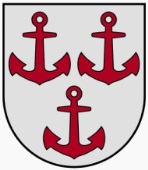 LATVIJAS  REPUBLIKASALACGRĪVAS NOVADA DOMEReģ.Nr.90000059796, Smilšu ielā 9, Salacgrīvā, Salacgrīvas novadā, LV – 4033; tālrunis sekretārei: 64 071 973; : 64 071 993; e-pasts: dome@salacgriva.lvSaistošo noteikumu Nr.6“Par Salacgrīvas novada pašvaldības pabalstu aizgādnībā esošu pilngadīgo personu aizgādņiem” paskaidrojuma rakstsSalacgrīvas novada domespriekšsēdētājs								Dagnis StraubergsPaskaidrojuma raksta sadaļasNorādāmā informācija1. Projekta nepieciešamības pamatojums1.1.Aizgādņus pār pilngadīgajiem pēc tiesas sprieduma ieceļ bāriņtiesa. Par aizgādni var iecelt personas izraudzīto aizgādni, aizgādnībā nododamā laulāto vai kādu no tuvākajiem radiniekiem, kā arī  Par pienākumu pildīšanu aizgādņi nesaņem nekāda veida atlīdzību vai materiālu atbalstu ne no valsts, ne no pašvaldības, tādēļ lai motivētu aizgādņus  veikt savus pienākumus atbildīgi un motivēt personas uzņemties vajadzības gadījumā kļūt par aizgādņiem, nepieciešams pašvaldībā noteikt jaunu pabalsta veidu pilngadīgo personu aizbildņiem.1.2. Izdoti saskaņā ar Latvijas Republikas likuma „Par pašvaldībām” 15.panta pirmās daļas 8.punktu2. Īss projekta satura izklāsts2.1.Saistošie noteikumi paredz, ka tiesības saņemt pabalstu būs personai, kuru par  aizgādni vai pagaidu aizgādni  un ir iecēlusi Salacgrīvas novada bāriņtiesa un kura pilngadīgas aizgādnībā esošas personas deklarētā pamata dzīvesvieta ir Salacgrīvas novada administratīvā teritorija, kā arī pilngadīgas aizgādībā esošas personas deklarētā pamata dzīvesvieta līdz ievietošanai ilgstošās sociālās aprūpes un sociālās rehabilitācijas institūcijā vai ārstniecības iestādē ir bijusi Salacgrīvas novada administratīvā teritorija2.2. Pabalsta apmērs ir 50 euro mēnesī un 20 euro, ja aizgādnībā esoša persona dzīvo institūcijā vai ilgstoši (ilgāk par trim mēnešiem) atrodas ārstniecības iestādē.2.3. Pabalstu piešķir  un izmaksā sociālais dienests, ja persona iesniegusi iesniegumu sociālajā dienestā un bāriņtiesa izsniegusi izziņu, par to, ka persona ir iecelta par aizgādni.2.4. Personai, kur saņem pabalstu par aizgādņa pienākumu pildīšanu ir pienākums paziņot, par to, ja aizgādnībā esošā persona mirusi, aizgādnis ir atstādināts vai atcelts, tiesa pilnībā atjaunojusi aizgādnībā esošās personas rīcībspēju.3. Informācija par plānoto projekta ietekmi uz pašvaldības budžetu3.1. Salacgrīvas novadā ir iecelti 6 aizgādņi.3.2. Izmaksai   2018 gadā nepieciešams EUR 2160 4. Informācija par plānoto projekta ietekmi uz uzņēmējdarbības vidi pašvaldības teritorijāNav attiecināms5. Informācija par administratīvajām procedūrām5.1.Sociālais dienests pieņem lēmumu par pabalsta piešķiršanu vai par atteikumu to piešķirt;5.2.Sociālā dienesta pieņemto lēmumu var pārsūdzēt Salacgrīvas novada domē;5.3.Salacgrīvas novada domes pieņemto lēmumu var pārsūdzēt Administratīvajā rajona tiesā.6. Informācija par konsultācijām ar privātpersonām6.1.Konsultācijas ar privātpersonām saistošo noteikumu projekta izstrādes procesā netika veiktas. 